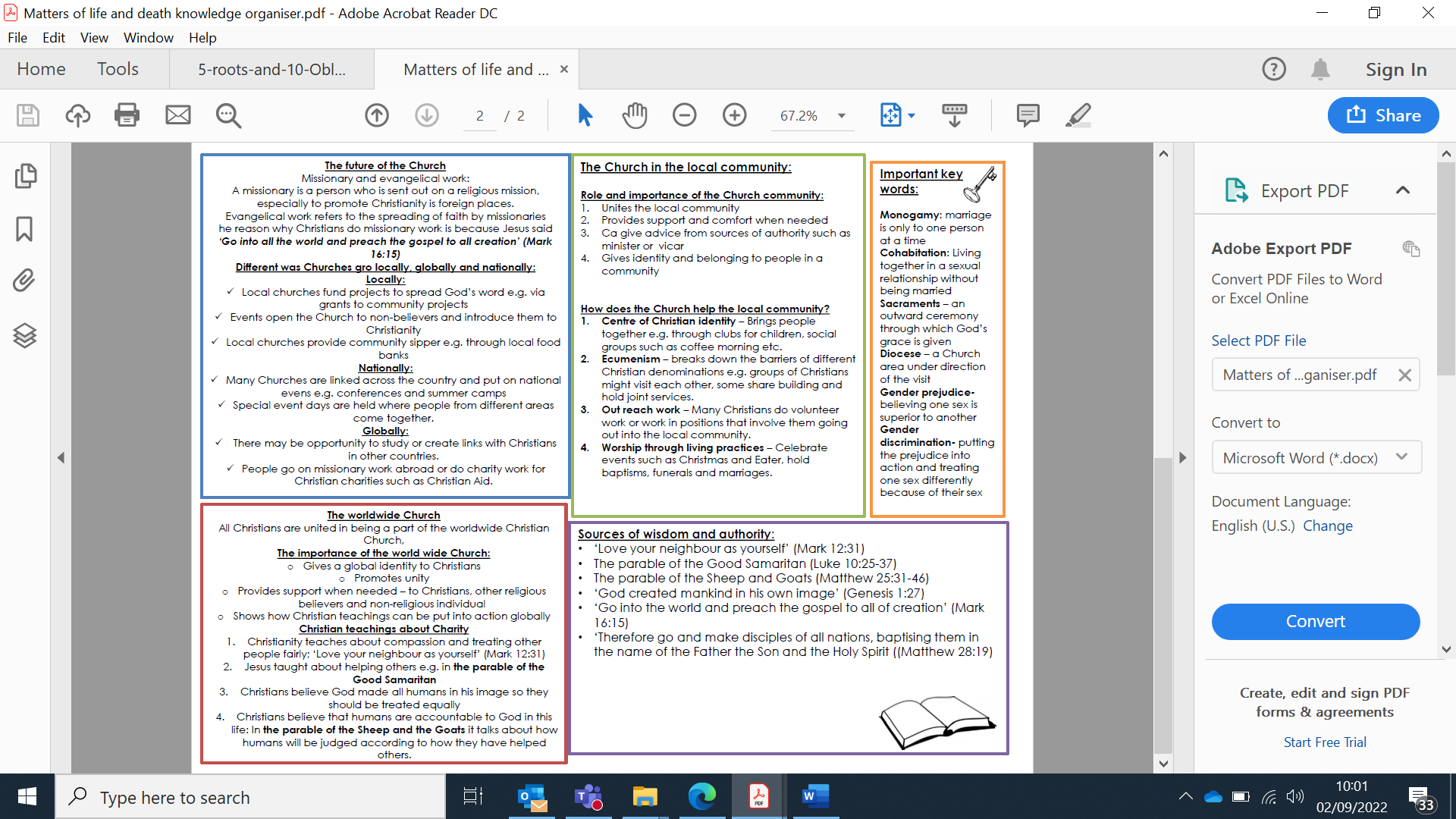 Origins of the UNIVERSEOrigins of the UNIVERSEOrigins of the UNIVERSENon-ReligiousCreationist ChristiansLiberal ChristiansBig Bang Theory: Georges Lemaitre (1927) We are here by chance. // Cosmic explosion which happened 13.7 billion years ago // Evidence found as heat can still be detected from initial explosionReject science as only God is omnipotent to have created the universe. // Breaks the sanctity of life. // Science is always changing so cannot trust ‘scientific evidence’ e.g. once thought the world was flat. // Evidence found in the Bible. It has ultimate authority as it is the word of God. Genesis details 7 day creation story ‘God said let there be light’Accept both beliefs – God could be the cause of the Big Bang Theory. ‘Let there be light’. BBT is compatible with the Bible. // Lemaitre was a Catholic priest so thought his theory did not challenge the belief in God. // Science explains how and religion explains why. The Bible is a metaphor not factual.